Приложение 1Типологическая характеристика учащихся в зависимости от структуры и выраженности психофизических нарушенийПриложение 2Набор фигур для 1 группы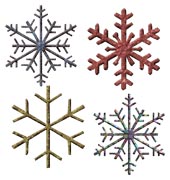 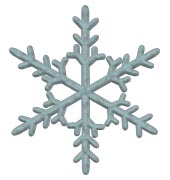 Набор фигур для 2 группыНабор фигур для 3 группыПриложение 3Карточка расследования №1. Определение прямых  углов четырехугольника Приложение 4Карточка расследования №2. Определение длин сторон  четырехугольника(для 1 группы)Карточка расследования №2. Определение длин сторон  четырехугольника(для 2 группы)Карточка расследования №2. Определение длин сторон  четырехугольника(для3группы)Приложение 5Карточка расследования №3. Определение вида четырехугольника(для1группы)Четырехугольник, у которого противоположные стороны равны и углы прямые,  называется (прямоугольником, параллелограммом, ромбом)Карточка расследования №3. Определение вида четырехугольника(для 2группы)Четырехугольник, у которого противоположные стороны равны и параллельны, называется (прямоугольником, параллелограммом, ромбом)Углы у этой фигуры непрямые.Карточка расследования №3. Определение вида четырехугольника(для 3группы) Четырехугольник, у которого все стороны равны и параллельны называется(прямоугольником, параллелограммом, ромбом)Приложение 6Задания на построениеФоторобот (для 1группы)Набор шаблоновНайди шаблон прямоугольника и обведи его в тетради.Графический диктант (для 2группы)От точки А 3клетки вверх и 2клетки вправо. Получи точку В.От точки В 5клеток вправо. Получи точку С.От точки С 3 клетки вниз и 2 клетки влево. Получи точку D .От точки  D 5 клеток влево. Возвратись  в точку А.Соедини точки АВСDА.№ группыХарактеристика учебных возможностейМеры педагогического воздействияОвладевают учебным материалом на самом низком уровне. Сделать простейший вывод, используя прошлый опыт, не могут. Знания усваивают чисто механически, быстро забывают.Обучение путем подробного и многократного объяснения с использованием разнообразных приемов на наглядной основе, с применением жизненного опыта учащихся C трудом усваивают программный материал, нуждаются в дополнительных объяснениях.  Низкая самостоятельность, задания выполняют  с применением  математической наглядности, схем, опор. Требуют постоянной стимуляцииНеобходимы разнообразные виды помощи (словесно-логическая, наглядная, предметно-практическая). Меньший объём материала, помощь в начале выполнения заданий и в дальнейшемИспытывают небольшие затруднения при прохождении программного материала. Понимают фронтальное объяснение, запоминают материал, но делать выводы, обобщения самостоятельно не могут. При выполнении самостоятельных работ требуют незначительной помощи. При переносе заданий в новые условия снижают темп работы, допускают ошибки.Следует задавать дополнительные вопросы для уточнения.Необходима помощь как активизирующая, так и организационнаяНомер углаВид угла1прямой               непрямой2прямой              непрямой3прямой              непрямой4прямой              непрямойВывод: все углы четырехугольника (прямые, непрямые)Вывод: все углы четырехугольника (прямые, непрямые)Номер стороныДлина стороны1234Вывод: противоположные стороны четырехугольника (равны, не равны)  Вывод: противоположные стороны четырехугольника (равны, не равны)  Номер стороныДлина стороны1234Вывод: противоположные стороны четырехугольника (равны, не равны)  и (параллельны, не параллельны)Вывод: противоположные стороны четырехугольника (равны, не равны)  и (параллельны, не параллельны)Номер стороныДлина стороны1234Вывод: все  стороны четырехугольника  (равны, не равны)  и (параллельны, не параллельны)Вывод: все  стороны четырехугольника  (равны, не равны)  и (параллельны, не параллельны)